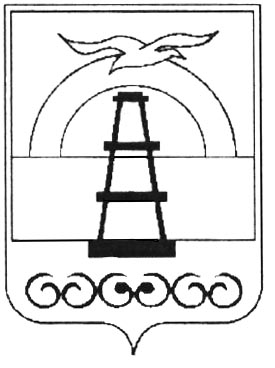 АДМИНИСТРАЦИЯ МУНИЦИПАЛЬНОГО ОБРАЗОВАНИЯ ГОРОДСКОЙ ОКРУГ «ОХИНСКИЙ»ПОСТАНОВЛЕНИЕот ________________                                                   	                                         № ______г. ОхаВ соответствии с Положением о порядке принятия решений об установлении тарифов на услуги, предоставляемые муниципальными учреждениями и предприятиями муниципального образования городской округ «Охинский», утвержденным решением Собрания муниципального образования городской округ «Охинский» от 24.02.2011 № 4.18-8, руководствуясь ст. 42 Устава муниципального образования городской округ «Охинский»,ПОСТАНОВЛЯЮ:1. Утвердить тарифы на платные услуги, оказываемые муниципальным автономным учреждением «Редакция газеты «Сахалинский нефтяник» муниципального образования городской округ «Охинский» (прилагается).2. Признать утратившим силу постановление администрации муниципального образования городской округ «Охинский» от 04.03.2016    № 115 «Об утверждении тарифов на платные услуги, оказываемые МУП «Редакция газеты «Сахалинский нефтяник».3. Опубликовать настоящее постановление в газете «Сахалинский нефтяник» и разместить на официальном сайте администрации муниципального образования городской округ «Охинский»  www. adm-okha.ru.4. Контроль за исполнением настоящего постановления возложить на председателя комитета по управлению муниципальным имуществом и экономике муниципального образования городской округ «Охинский»      А.Е. Горбатова.Тарифы на платные услуги, оказываемые муниципальным автономным учреждением «Редакция газеты «Сахалинский нефтяник» муниципального образования городской округ «Охинский»Об утверждении тарифов на платные услуги, оказываемые  МАУ «Редакция газеты «Сахалинский нефтяник» муниципального образования городской округ «Охинский»И.о. главы муниципального образования городской округ «Охинский»Е.Н. МихликПриложение к постановлению администрации муниципального образованиягородской округ «Охинский»от ____________  № _______№ ппВиды услугЕдиница измерения / количествоТариф, руб.12341. Размещение в газете «Сахалинский Нефтяник»1. Размещение в газете «Сахалинский Нефтяник»1. Размещение в газете «Сахалинский Нефтяник»1. Размещение в газете «Сахалинский Нефтяник»1Материал,  поздравления, некрологи, объявления предприятий и организаций всех форм собственностикв. см.27,002Информационный материал, подготовленный сотрудниками Редакциикв. см.42,292. Публикация на сайте «Сахалинский Нефтяник»2. Публикация на сайте «Сахалинский Нефтяник»2. Публикация на сайте «Сахалинский Нефтяник»2. Публикация на сайте «Сахалинский Нефтяник»3Размещение фотоматериалов, в т.ч. рекламных сутки450,004Размещение фотоматериалов, в т.ч. рекламныхнеделя2 500,005Размещение фотоматериалов, в т.ч. рекламныхмесяц6 500,006Размещение информационных материаловдо 500 знаков950,007Размещение информационных материаловдо 2 000 знаков1 500,008Размещение информационных материалов2 001 – 4 000 знаков3 000,003. Instagram@sngazeta3. Instagram@sngazeta3. Instagram@sngazeta3. Instagram@sngazeta9Публикация с репостом поста в сториссутки450,0010Публикация в историюсутки400,0011Публикация в историюнеделя2 500,004. Официальные группы издания в социальных сетях4. Официальные группы издания в социальных сетях4. Официальные группы издания в социальных сетях4. Официальные группы издания в социальных сетях12Постсутки450,0013Постнеделя3 000,0014Закрепление поста в лентесутки1 000,00